Figure 1: XRD PATTERN of graphite and graphene oxide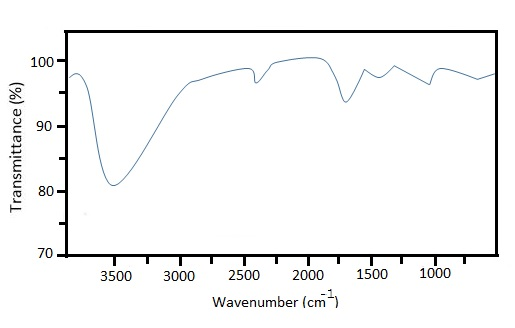 Figure 2: FTIR spectrum of graphene oxideFigure 3: Figure 2: Effect of contact time and adsorbent dosage FigFFFFigure 4A: Langmuir IsothermFigure 4B: Freundlich IsothermFigure 4C: Dubinin IsothermFigure 4D: TempkinTable 1: Graphical parameters of adsorption isothermTable 2: Graphical parameters of kinetic isothermFigure 5A: Pseudo 1st orderFigure 5B: pseudo 2nd orderFigure 5C: ElovichFigure 5D: intra particle diffusionFigure FR2SlopeInterceptLangmuir0.95452.040457.3366qm (mg/g)0.0174KL(L/mg)28.1006RL0.0023Freudlich0.99371.96655.9086KF (mg/g)(L/mg)1/n96.0505n0.96651/n1.0346Dubinin-Radushkevich 0.97553.36X10-50.2656β (mol2kj-2)3.36X10-5Qs(mg/g)1.3042Temkin0.97681.98250.9365β (KJ/mol)1.9825KT1.6038R2SlopeInterceptPseudo 1st 0.97230.01850.8470qe(exp)(mg/g)0.0721K1 (g.mg-1min-1)0.0426qe (cal)(mg/g)7.0307Pseudo 2nd 0.99582.268334.6211H(mg.g-1min-1)0.0288K2 (g.mg-1min-1)0.1486qe(cal) (mg/g)0.4408Elovich 0.97890.06670.0650β (g.min-1)0.0667α (mg.g.min-1)0.17671/ β14.9925Intra particlediffusion0.95670.01820.1825Kid (mg/g/min)0.0182C (mg/g)0.1825